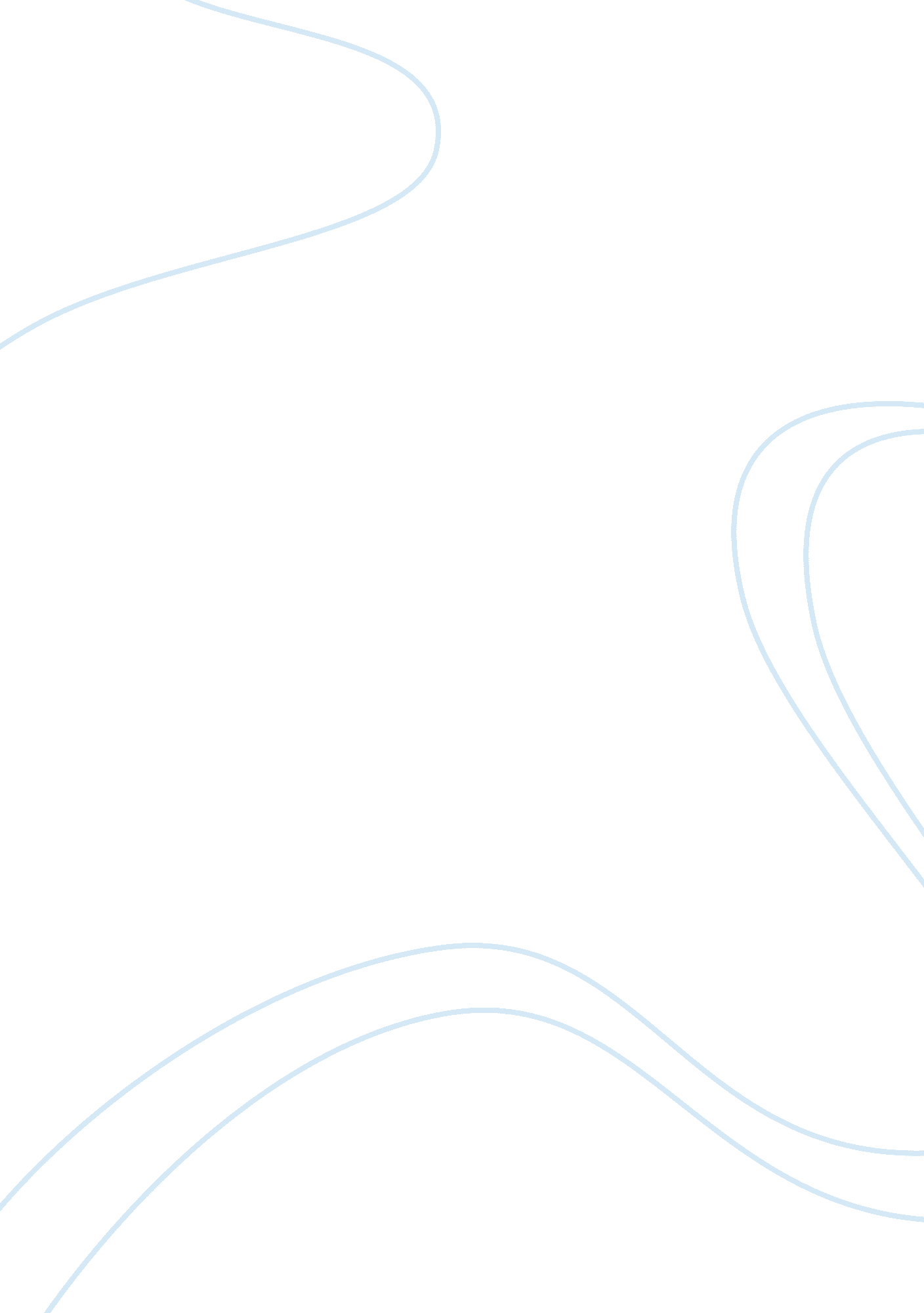 Computer security incident response team effectivenessEngineering, Computer Security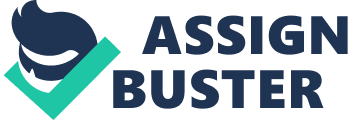 PC Security Incident Response Team (CSIRT) reacts to a PC security scene when the need creates. Disappointment of these social affairs can have wide impacts for the economy and national security. Ignoring the way that CSIRTs will vacillate by the way they work subordinate upon the accessible staff, wellness, spending assets, and extraordinary conditions of every relationship, there are some real practices that apply to all CSIRTs. We will talk about a touch of those practices as they identify with making a CSIRT. (For more data on what a CSIRT is, see the CSIRT FAQ.) Although these activities are appeared as steps, the procedure isn’t consecutive; different means can happen in parallel. The strategies are as indicated by the going with: Stage 1: Obtain Management Support and Buy we would state demonstrates that without association endorsing and reinforce, making a doable scene reaction limit can be to a staggering degree troublesome and unsafe. This help must be appeared from changed perspectives, including the strategy of points of interest, financing, and time, to the individual or get-together of individuals who will act as the errand amass for executing the CSIRT. This additionally intertwines expert and business or office directors and their staffs offering time to partake in this organizing methodology; their data is fundamental amidst the format exertion. Stage 2: Determine the CSIRT Development Strategic Plan Think about how to deal with the progress of the CSIRT. What regulatory issues must be supervised, and what meander association issues must be tended to? Are there particular time reaches to be met? It is secured to express that they are sensible, and if not, would they have the ability to be changed? Is there a meander gathering? Where do the get-together individuals begin from? You need to guarantee that all accessories are tended to. Some may not be on the social occasion for the entire meander, in any case got the chance to give subject wellness and responsibility as required. You in like way need to join best practices in meander association, true blue lead hypothesis, and trades hypothesis into your strategy. Stage 3: Gather Relevant Information Gather data to pick the scene reaction and association needs that the alliance has. Analyze the sorts of scene movement specifically being spoken to inside your voting measurement. This picks what sort of associations to offer, and also the sorts of limits and wellness the CSIRT staff will require. For instance, if your association has been the misfortune of PC malady or worm action, you will require staff with tainting background to deal with the reaction. You will in like way require defilement checking, exchange, and recuperation strategies, adjacent the fitting adversarial to malady devices. Your significance of what a CSIRT is and does might be all around not the same as your official’s definition or the hugeness of another piece of your association. Utilize these exchanges with the associates to outline and see how every get-together should talk with the CSIRT. Stage 4: Design Your CSIRT Vision As the data gathered passes on to the forefront the scene reaction needs of the voting measurement and as you fabricate your view of association needs, you can start to perceive the key parts of the CSIRT. This engages you to depict the vision for the CSIRT and its objectives and cutoff points. You require both association and constituent purchase in and support of these goals and limits with respect to the CSIRT to be beneficial. Stage 5: Communicate the CSIRT Vision Communicate the CSIRT vision and operational strategy to association, your voting open, and different people who need to know and comprehend its activities. As sensible, take off enhancements according to the arrangement in context of their criticism. Passing on your vision early can help perceive process or authoritative issues as of now execution. It is an approach to manage tells individuals what is coming and engage them to give go into CSIRT change. As the expression goes “ it requires composed push to affect the fantasy to work”. Different affiliations swing to Team Building occasions to help support their association. There are a tremendous number of books, online journals, articles, and even classes out there to help depict the motivation driving a social event building occasion. Regardless, what are a fragment of the crucial areas to make a fruitful occasion. In this brief post, I’ll share with you a piece of the foundational pieces that I’ve learned over my possibility going to and making beneficial social affair building occasions. The Objective With a specific extreme goal to have a great social event building occasion, it is imperative to know and comprehend what the elucidation behind having the occasion is. Does the affiliation need to energize fraternity? Enhance correspondence transversely completed business lines? Whatever the objective, it must be obviously depicted in the early engineering stages. Portraying the targets sets the phase for the occasion. The Experience Obviously a basic bit of a reasonable occasion is the experience of the occasion. Having had the chance to work for a basic keeping money affiliation, I could encounter a broad assortment of sorts of social occasion building occasions. The ones that stayed with me the most are the “ occasions” I didn’t appreciate were accomplishing the social event building objectives. It wasn’t until after we finished the yearly unselfishness favoring drive that I grasped it wasn’t just about offering back to organize. It was about action change, understanding how to team up with others to pass on triumphs, and correspondence. The People Alright grouping is powerfully a touch of work environment achievement. Thusly knowing the comprehensive network will’s character embarking to the social occasion building and their diverse foundations is a bit of accomplishment. As a Learning and Development Facilitator in my past part, I right away found that it’s irrational to connect with 100% of the general open dependably. Occasionally time the obsession advancements to the general open who are not taking an interest and how to get them included. The spotlight should stay for the most part on the general population who are taking an interest and grabbing from the advancement. It’s critical to make “ the experience” as interfacing as conceivable by knowing the social affair. Knowing and joining these things makes and drawing in condition that will interface whatever number individuals as could sensibly be typical. 